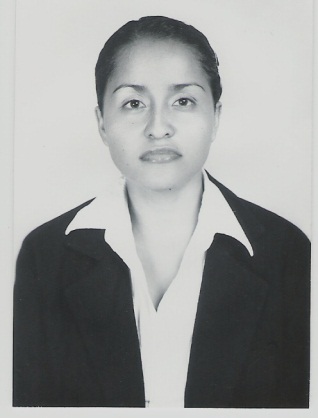 NameSorel Jimena Hernández JiménezAge30 years oldBirth date Julay 8, 1980Address1082 Old Road to Tesistan   Interior A.  Zapopan, Jalisco. MéxicoFon Number House 014379610452Cel. Number 0453314858979Email casv@hotmail.com and cavsita@hotmail.comCivil statusSingleNationalityMexican STADIES Basic Education. -  High school Technical Number 11   Certificate                  Technical AcuicolaSHORT STROKE. -  School C.B.T.a. 137   Certificate                         Agricultural technician   Bachelor degree   . -  Degree in Biology
                                  University of Guadalajara. Jalisco. MéxicoAnother Bachelor degree. - Degree in Environmental Engineering                                               University of SEP, ESADEnglish course.-  At the Center for Technology  South Superior ZacatecasIn Proulex (University Of Guadalajara) to 7 level English The Romero Center, Chicago ILL. (Civil Association) three levels of EnglishMaster degree. - Master degree in Health Sciences Public University Guadalajara.Cursesfirst level French course
 Course accounting and business administration IMSS
 Course hazardous waste management Semarnat
 Course of Conafor Agroforestia
 micro-management course for Firco
 Course watershed Conafor
 Course mangrove restoration
 Forest Certification Course
 An introduction to the Urban Forestry
 Safety Course and Occupational Health
 environmental sonometria Course
 Course Sagarpa fish
 Leadership Course in Civil Association Romero Center, Chicago IL. U.S.
 Youth Sustainability Course
 Course B method of teaching-learning at the University of Guadalajara
 Course Epigraphic and Epinfo Software for monitoring and disease database and graphic location.
Scientific Activities
• Impact studies of environmental noise (noise Diagnostics) in the psychology department at the University of Guadalajara. Master's thesis study to understand its impact epidemiological atrial level students in career psychology.
• In June 2008, working for Secretary of Health, Department of vectors and zoonosis, as coordinator of Dengue, studying the dengue vector Aedes aegypti and its reservoir, and the virus flavivirus including four serotypes (DEN1, DEN2, DEN3 and DEN4).

• In the residence by 110 clinical epidemiology, working with patients and collecting a database for the hospital and epidemiological studies.
• In 2005, during the month of June at the Molecular Biology Laboratory in the old Civil Hospital with Dr. Panduro, learning molecular biology techniques such as PCR, western blot, Northem blot, blot southerm chromatography, thin layer chromatography molecular exclusion, ion exchange chromatography, mass spectrometry, cell culture. And diagnosis of occult HBV in HIV patients.
• In 2005, during the month of February to April in the laboratory for the study of Chagas disease by working with ELISA and ELISA RECOMBINANT morphology as well as vectors with the kissing bug, which in turn also involves community work in the localities of the Crown and La Mesa Colorada in the municipality of Zapopan Jalisco Mexico as a research project.
• In 2003 from February to October in the Laboratory of Entomopathogenic National Reference Center for Biological Control in Tecoman, Colima city by growing and counting the variety Metharrizium microfungi. Undergraduate Thesis and Published in the Journal of Biological control and presented in congress Mexicana biological control taking place in Los Mochis Sinaloa Mexico and published in conference proceedings.

• In June 2002 I made an endothermic plants publication in a journal of cultural diffusion FEU belonging to the so-called thresholdWORK EXPERIENCE

• Taking classes in downtown Zacatecas Culture Tepechitlan English for children in third grade.

• In the Corporate ECB. In the project unit.

• Providing public health classes at the University of Guadalajara, in the race nutrition.

• University of Guadalajara teaching of Microbiology and Biochemistry at the undergraduate course

• In URBI company, doing environmental impact studies

• In the farm's floral Tecoman, Colima, with culture of Tilapia.

• On the farm of Huejucar, Jalisco working with catfish and tilapia.

• January 2008, UNE chemistry teaching.

• From August to December 2007, voluntary work teaching biology and math at Centro Romero (Civil Association) in Chicago IL. USA.

• From February to June 2007 in the teaching Bosco Institute of Biology I and II.


• From April 2006 to June 2006 in the MONARCH COMPANY, solutions in the integrated pest management, AS CHIEF OF TECHNICAL SERVICE TO MY TWO CARGO, CUSTOMER SERVICE, SMALL BOX, COLLECTION AND BILLING.


• In 2005, during the February school in the system UNIVER Semi as Ecology II teacher hours of 11-1 pm.

• In 2005, during the month of February and April and August in the MSF charter school in the system as a teacher Semi Biology I with the schedule of 7-10 in the morning.
• In 2004, during the month of November in the school system in Zapopan Institute Semi teaching of Biology II with the schedule of 8-11 am.

• In 2004, during the semester from January to June in the High School "TEPEZIL" of Tepechitlán, Zacatecas as a teacher of Biology II and English II to Schedule 3 - 7pm.

• 2000-2003 was in the program to protect sea turtles in Jalisco Tomatlan camp, camp "Majahuas" as head of the brigade.

• In SEMARNAT monitoring program in birds and reptiles on the island Isabel.

• In 1998, SEDESOL, the program "Support to farmer



OTHER SKILLS

• Knowledge of computers (Word and Excel).
• Material Handling Laboratory
• 85% English speaking, writing and understanding
• Personnel Management




MADE ACTVIDADES



• 2005 I formed and am part of the Mexican Society of Biological Control

• 2005 I participated in the Course-Workshop on Rehabilitation of Micro-Based Participatory Community Planning "carried out in Ciudad Guzman from 2 to 6 May in CEFOFOR facilities.

• 2004 I presented my thesis work at the Jose Marti International Conference taking place in Havana, Cuba.

• 2004 I presented my thesis work at the National Biological Control Congress held in Los Mochis, Sinaloa, which in turn was published in conference proceedings.

• 2003 I did my internship in Colima in CNRCB Tecoman (National Reference Center for Biological Control).

• In 1998 I took out my social service in the governmental SEDESOL, with a scholarship from the institution to carry out advice and support to farmers in the state of Zacatecas Mexico.


• In 1996 I participated in the Academic Competition in Mathematics III area and in the field of history of Mexico in 1998.










AWARDS AND CERTIFICATES OBTAINED:


• Recognition for participating in the conference "Biology and Prospects to the twenty-first century."

• Certificate course in the teaching method B-learning at the University of Guadalajara.

• Certificate course in business administration and accounting for the IMSS.

• Proof of current watershed management of the governmental Conafor.

   
• Record attendance at the International Symposium on Leprosy "Tribute to Dr. Jo Colston."

• Recognition performance as deputy director of the Division of Biological and Environmental Sciences for period 2001 to 2002.

• Recognition for participation as a partner in the exhibition, "Professional Performance Areas of biology."

• Record attendance at the lecture series held on the occasion of "XX Anniversary of the race's degree in Biology."

• Proof of participation in the organizing committee in the cycle of activities "Stress Pro - Laboratories' Division of Biological and Environmental Sciences.

• Proof of participation as an assistant with 40hrs. During the 5th Biology Conference held from 15 to 19 March 1999.

• Proof of participation in the work of maintaining the resources of the Specialized Library Bibliographic Institute of Botany, held on September 12, 2002.

• Proof of participation in the Pre-Congress Symposium "Human Genome and Medicine" as an assistant.

• Recognition performance as Chief Consultant to the Board of Center for Biological and Environmental Sciences and as deputy director of division during the period 2002-2003.

• Diploma for accreditation of study at the Technical Secondary School No. 11 in the technological activity of Aquaculture.

• Diploma for participation in the Academic Day in the area of ​​Mathematics III carried out between CBTas

• Diploma for outstanding participation in the XII take place between campuses Academic Agricultural Technology in the State of Zacatecas.

• Recognition for collaboration and working as a teacher in high school school book "Tepezil" of Tepechitlán Zacatecas.
 
• Certificate of participation as a speaker at the José Martí International Colloquium "Towards a Culture of Nature" carried out 25 to October 27, 2004 in Havana, Cuba.

• Proof of participation as a speaker at the XXVII National Congress of Biological Control 8 to November 13, 2004 in Los Mochis, Sinaloa.


• Proof of Assistant State Research Seminar III Projects Mioss, lasting twenty hours, and two loans with curricular value, held on 21 and 22 October 2004 in Guadalajara, Jalisco.

• Certification as a participant in the Fourth Course - Workshop on Rehabilitation of Micro-Based Participatory Community Planning "carried out in Ciudad Guzman from 2 to 6 May in CEFOFOR facilities.

• Certification as a regular member of the Mexican Society of Biological Control for the period 2004 to 2005.

• Proof of attendance at cardiology congress in Guadalajara 2005.

• Proof of participation as assistant training course for environmental noise sonometria, 15 hrs. Credit in the University Center for Biological and Agricultural Sciences.

• Letter to volunteer at Centro Romero (Civil Association) Chicago IL.


• Certified course in leadership at the Romero Center (Civil Association).






















Scholarships Available



• Sponsored by the institution in 1998 SEDESOL a semester with a total of $ 1.000 per month and $ 3.000 pesos last month. On the occasion of social service.

• Scholarship from the government body PRONABES for two years from 2001 to 2003 with a total of $ 1.000 pesos per month in the last year amounted to $ 1.500 pesos for financial support.


• Scholarship from the government body CONACYT with a total of $ 2.280 pesos per month with a period of 1 June 2003 to June 31, 2004, being postgraduate students.Sorel Jimena Hernández Jiménez